M I N U T E SfromFinal ConferenceDate: 29.03.2021.Venue: ZOOMPARTICIPANTS: Amra Tuzovic, Hazim Selimovic, Irmela Mujkic, Amela Bajric, Selma Seta (University of Travnik), Nijaz Skender (University of Bihac), Ljubica Tomic Selimovic (University of Tuzla), Zora Pilic, Monija Malesevic (Uniersity of Mostar), Ljiljana Kovac (DZPO), Herzegovina University (Marko Stojanovic), Independent University Banja Luka (Goran Kalinic), Teodora Iordaschu (University of Alba Iulia).The last activity within the TEACHER project was organized online through ZOOM. Unfortunately, the situation due to the corona virus in the state of Bosnia and Herzegovina, did not allow for easy organization of the conference. The partners participated in the mentioned activity, together with all other participants, including all interest groups in the field of Preschool Education.AT the beginning of the Conference Coordinator gave a quick presentation on work package 1 and 8, since the Universiy of Travnik is the leading organization for those packages. The first presentation and WP1 was about preparation of project teams. Also, within this WP, different project teams will be constituted (Steering Committee, Quality Assurance and Monitoring Committee, local curricula modernization teams, teams that will be responsible for analysis, guidlines, handbooks etc.). Baseline study and stakeholder analysis will be carried out and Introduction conference with stakeholders organized.  The Work Package 8 was about about project management, administration and reporting. Within this WP the kick off meeting is organized in Travnik to discuss the project details and develop implementation and administration procedures. Each partner institution will hold regular meetings of local project team and will ensure smooth management and administration. Each partner will contribute to preparation of project reports (narrative and financial). The Work Package 3 was presented by the Matej Bel University through video that they shared. Through this presentation they talked about aims and objectives of the Work Package 3. They gave a brief description of this package and listed assumptions as well as tasks, such as: To organize a study visit and on-sight learning; To conduct assessment of needs for improvement of methodic, didactic and transversal skills and competences; To organize four methodic/didactic seminars; To develop a handbook on student practice.  The Work Package 4 was presented by the University „1. Decembre 1918“ Alba Iulia. The main focus was on tasks, expected results and preparation with follow-up activities. They stressed the indicators of progress as well as measurements of indicators.  The Work Package 5 was presented by the University of Bihac. Representatives from this institution talked about curricula changes introduction at 6 BH partner HEIs and submission of documentation to relevant accreditation/licensing authorities in BH. This process will be followed by the process of joint procurement of equipment undertaken by 6 BH partner HEI. In 3rd project year, BH institutions will enrol new generation of students on innovated and accredited programs and new curricula will be implemented. Professors from EU partner HEIs will deliver guest lectures to BH partner HEI students.  The Work Package 6 was presented by the University of Mostar. It was about quality assurance of project results and constitution of Quality Assurance and Monitoring Committee (which will comprise representatives of all partner institutions) and regular Skype sessions of the Committee. The Committee will also be responsible for conducting 2 annual progress reports on project implementation. Each activity will be evaluated by the participants. Innovated curricula will be under this WP evaluated by students and professors in 3rd project year. At the end of project University of Travnik will subcontract an independent agent to carry out external project evaluation.At the end of the Conference, participants had a small discussion generally about the project and its implemention.On 29.03.2021.Minute taker: Selma Seta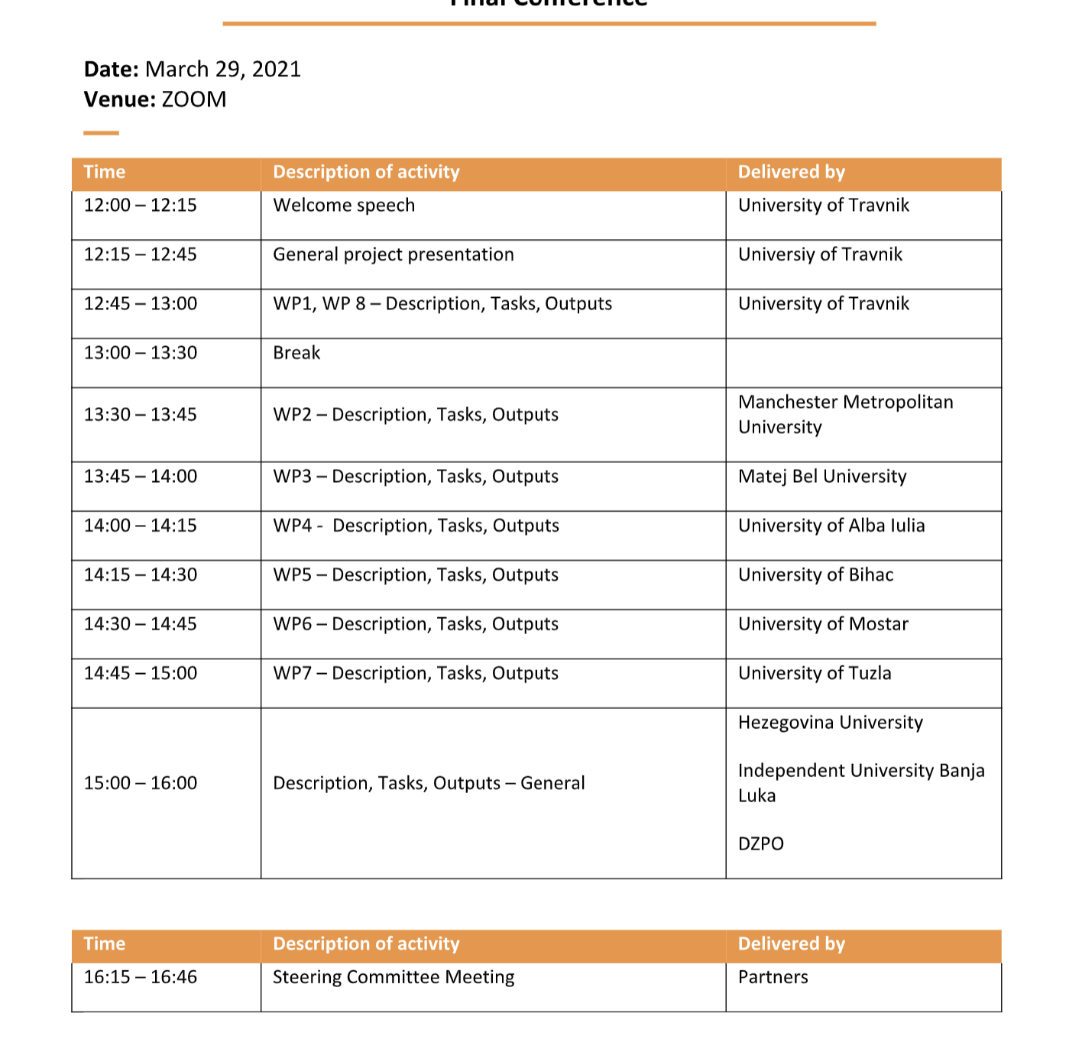 